                                                                                           Водопьянова Т.М.                            Сценарий  видеоролика  к уроку « Застывшая музыка»Учебник: «Музыка 5 класс» Г.П. Сергеева, Е.Д. Критская для учебных заведений. – М.: Просвещение 2009 [c.126]Изображенияyandex.ru/images/search?p=1&text=архитектура%20на%20земле&pos=52&uinfo=sw-1366-sh-768-ww-1349-wh-664-pd-1-wp-16x9_1366x768&rpt=simage&_=1402568559263&img_url=http%3A%2F%2Fwww.webpark.ru%2Fuploads54%2F110826%2FOldest_10.jpgyandex.ru/images/search?p=1&text=архитектура%20на%20земле&pos=41&uinfo=sw-1366-sh-768-ww-1349-wh-664-pd-1-wp-16x9_1366x768&rpt=simage&_=1402568559263&img_url=http%3A%2F%2Fimg-fotki.yandex.ru%2Fget%2F6308%2F997519.116%2F0_6bbbd_4237966a_XL.jpghttp://yandex.ru/images/search?text=великая%20китайская%20стена&pos=2&uinfo=sw-1366-sh-768-ww-1349-wh-664-pd-1-wp-16x9_1366x768&rpt=simage&_=1402568886959&img_url=http%3A%2F%2Fimg.nr2.ru%2Fpict%2Farts1%2F14%2F89%2F148907.jpghttp://yandex.ru/images/search?p=4&text=мотив%20в%20архитектуре%20готики&pos=136&uinfo=sw-1366-sh-768-ww-1349-wh-664-pd-1-wp-16x9_1366x768&rpt=simage&_=1402509494898&img_url=http%3A%2F%2Fndparis.free.fr%2Fnotredamedeparis%2Fphotos%2Fgargouilles%2Fgargouilles5.jpghttp://yandex.ru/images/search?p=4&text=шедевры%20архитектуры&pos=126&uinfo=sw-1366-sh-768-ww-1349-wh-664-pd-1-wp-16x9_1366x768&rpt=simage&_=1402561331196&img_url=http%3A%2F%2Focdn.eu%2Fimages%2Fpulscms%2FYTA7MDQsMCwzYSw1ZGMsMzRiOzA2LDExZCxhMA__%2F4f0c0b4af3ed664f509b95dc8ee9c266.jpghttp://yandex.ru/images/search?p=1&text=шедевры%20архитектуры&pos=32&uinfo=sw-1366-sh-768-ww-1349-wh-664-pd-1-wp-16x9_1366x768&rpt=simage&_=1402561303599&img_url=http%3A%2F%2Fdoseng.org%2Fuploads%2Fposts%2F2008-11%2F1227174183_018_castle.jpghttp://yandex.ru/images/search?p=2&text=шедевры%20архитектуры&pos=70&uinfo=sw-1366-sh-768-ww-1349-wh-664-pd-1-wp-16x9_1366x768&rpt=simage&_=1402561311549&img_url=http%3A%2F%2Fwww.fresher.ru%2Fmanager_content%2Fimages2%2Fshedevry-sovremennoj-arxitektury%2F24.jpghttp://yandex.ru/images/search?text=картинки%20с%20выставки%20гартман&pos=0&uinfo=sw-1366-sh-768-ww-1349-wh-664-pd-1-wp-16x9_1366x768&rpt=simage&_=1402562145643&img_url=http%3A%2F%2Fupload.wikimedia.org%2Fwikipedia%2Fcommons%2Fthumb%2Ff%2Ff7%2FHartmann_-_Hut_of_Baba_Yaga.jpg%2F85px-Hartmann_-_Hut_of_Baba_Yaga.jpghttp://yandex.ru/images/search?text=картинки%20с%20выставки%20гартман&pos=5&uinfo=sw-1366-sh-768-ww-1349-wh-664-pd-1-wp-16x9_1366x768&rpt=simage&_=1402562145643&img_url=http%3A%2F%2Fupload.wikimedia.org%2Fwikipedia%2Fcommons%2Fthumb%2F9%2F9b%2FHartmann_--_Plan_for_a_City_Gate.jpg%2F88px-Hartmann_--_Plan_for_a_City_Gate.jpghttp://yandex.ru/images/search?p=1&text=картинки%20с%20выставки%20гартман&pos=56&uinfo=sw-1366-sh-768-ww-1349-wh-664-pd-1-wp-16x9_1366x768&rpt=simage&_=1402562541350&img_url=http%3A%2F%2Fwww.gorodovoy.spb.ru%2Fshowimg.php%3Fid%3DfZNVAl.JPG%26wd%3D220%26hd%3D500http://yandex.ru/images/search?p=1&text=самарканд%20достопримечательности&pos=38&uinfo=sw-1366-sh-768-ww-1349-wh-664-pd-1-wp-16x9_1366x768&rpt=simage&_=1402563085816&img_url=http%3A%2F%2Fimage.haber7.com%2Ffotogaleri%2Fhaber7%2Falbum%2Fsamarkand3223002266.jpghttp://yandex.ru/images/search?text=знаменчкая%20цереовь%20в%20вешеловке&pos=2&uinfo=sw-1366-sh-768-ww-1349-wh-664-pd-1-wp-16x9_1366x768&rpt=simage&_=1402563765990&img_url=http%3A%2F%2Fwww.cirota.ru%2Fforum%2Fimages%2F78%2F78882.jpeghttp://yandex.ru/images/search?p=4&text=шедевры%20архитектуры&pos=145&uinfo=sw-1366-sh-768-ww-1349-wh-664-pd-1-wp-16x9_1366x768&rpt=simage&_=1402563964023&img_url=http%3A%2F%2Ffiles.adme.ru%2Ffiles%2Fnews%2Fpart_56%2F566805%2F1632355-R3L8T8D-650-603.jpghttp://yandex.ru/images/search?p=2&text=биг%20бен&pos=72&uinfo=sw-1366-sh-768-ww-1349-wh-664-pd-1-wp-16x9_1366x768&rpt=simage&_=1402564250640&img_url=http%3A%2F%2Fwww.khoahoc.com.vn%2Fphotos%2Fimage%2F062012%2F28%2Fbigben.jpghttp://yandex.ru/images/search?text=покрова%20на%20нерли&uinfo=sw-1366-sh-768-ww-1349-wh-664-pd-1-wp-16x9_1366x768&pin=1http://yandex.ru/images/search?text=юрта%20фото&pos=20&uinfo=sw-1366-sh-768-ww-1349-wh-664-pd-1-wp-16x9_1366x768&rpt=simage&_=1402564431530&img_url=http%3A%2F%2Fputschastiya.files.wordpress.com%2F2013%2F02%2Furta.jpg%3Fw%3D470http://yandex.ru/images/search?text=древне%20успенская%20церковь%20липецк&pos=11&uinfo=sw-1366-sh-768-ww-1349-wh-664-pd-1-wp-16x9_1366x768&rpt=simage&_=1402565201067&img_url=http%3A%2F%2Fcs9434.vk.me%2Fg15164108%2Fc_c30973b8.jpghttp://yandex.ru/images/search?p=1&text=храм%20христа%20спасителя%20в%20москве&pos=31&uinfo=sw-1366-sh-768-ww-1349-wh-664-pd-1-wp-16x9_1366x768&rpt=simage&_=1402566686697&img_url=http%3A%2F%2Fimg-fotki.yandex.ru%2Fget%2F5801%2Folesya-sladkowa.4%2F0_612dc_9e06c388_orighttps://www.google.ru/search?q=музыка%20картинки&gws_rd=ssl&tbm=isch#facrc=_&imgdii=_&imgrc=n2duBvW6rT6o5M%253A%3B1DrL5LrZ7lVKUM%3Bhttp%253A%252F%252Fwww.gornai.ya1.ru%252Fuploads%252Fposts%252F2012-12%252F1354542445_vector-music-spectrum_1366x768.jpg%3Bhttp%253A%252F%252Fwww.gornai.ya1.ru%252Fmusic%252F2017-muzyka.html%3B1366%3B768http://yandex.ru/images/search?source=wiz&img_url=http%3A%2F%2Fwww.fontan.ru%2Fpic%2Frazdel%2Fcmusic%2F9.jpg&uinfo=sw-1366-sh-768-ww-1349-wh-664-pd-1-wp-16x9_1366x768&text=цветные%20фонтаны&noreask=1&pos=3&lr=9&rpt=simage&pin=1http://yandex.ru/images/search?text=амстердам&pos=19&uinfo=sw-1366-sh-768-ww-1349-wh-664-pd-1-wp-16x9_1366x768&rpt=simage&_=1402569295953&img_url=http%3A%2F%2Fnewimg.otpusk.com%2F2%2F160x105%2F00%2F00%2F23%2F08%2F230865.jpgТекстПримечания1.Историю человечества можно узнать по сохранившимся сооружениям - храмам, дворцам, жилищам. У разных народов  они имеют свои особенности, которые изменяются вместе с эпохойЗвучит концерт для клавесина с оркестром d- moll И. С. Баха ( кадры 1-8)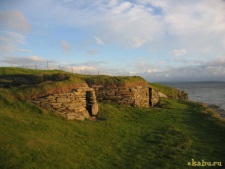 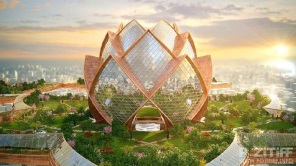 2.Вопрос:Как называется искусство возведения зданий?Ответ: это архитектураТ а х к а т е и р а т(Архитектура - анимация)3.К всемирно известным памятникам архитектуры относятся египетские  пирамиды, сооружения Древней Греции и Рима, средневековые замки, готические соборы, православные церкви, храмовые  комплексы в Азии и Латинской Америке…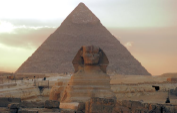 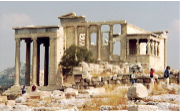 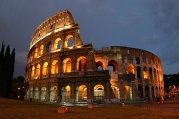 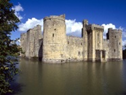 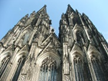 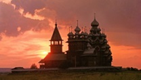 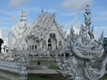 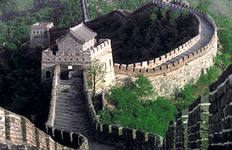 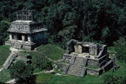 4.Архитектурный облик  любого города определяют общественные здания, театры, вокзалы, стадионы, культовые сооружения. У каждого из них своя душа, свой нерв, своя память.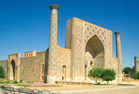 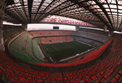 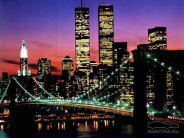 5.Сохранились имена великих зодчих, которые создавали проекты знаменитых сооружений. Фидий – создатель   Афинского Акрополя. Мансар, с именем которого связано окончательное строительство Версаля, дворца французских королей. Постник и Барма, благодаря которым в Москве появился собор Василия Блаженного. Франческо Растрелли- автор проекта Зимнего дворца в  Санкт – Петербурге. Многим известно имя русского архитектора 19 века В. И. Баженова и многие, многие  другие. 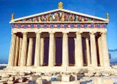 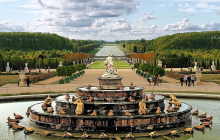 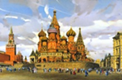 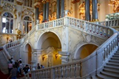 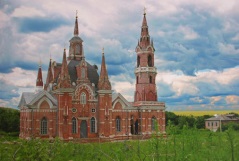 6.Удивитльно, но музыка лучше всего поможет научиться понимать язык архитектуры. При всем различии этих двух искусств еще в древности говорили о том, что архитектура - это застывшая музыка, а музыка - ожившая архитектура. 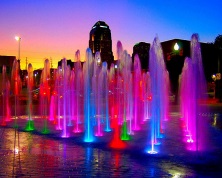 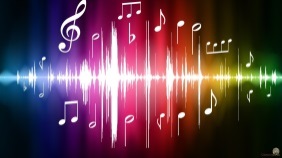 7.Музыка без слов передает  то впечатление, которое создает каждое сооружение, национальные и временные особенности стиля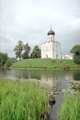 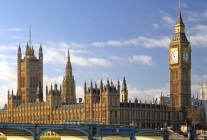 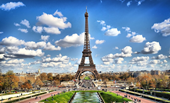 8. В архитектуре наличествует пластика, рисунок, многообразие контуров, светотень, а в музыке есть великое многообразие мелодий, полифония, нюансы динамики, фактура и т.д.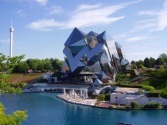 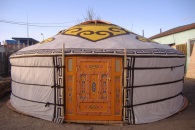 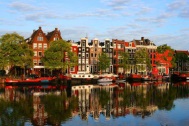 7. Вопрос:Какому из этих сооружений подходит эта мелодия (русская изба и японская пагода) и почему?Ответ: это мелодия русской народной песни. Ее исполняет старинный инструмент - домра. Музыка звучит задумчиво, немного печально, она также проста, как это скромное жилище.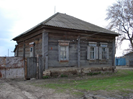 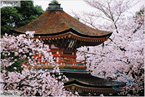 Звучит мелодия «Липа вековая» для домры   ПАУЗА8.В основе и  архитектурной и музыкальной композиции - пространственная упорядоченность форм. Красота здания может поражать воображение не меньше, чем живопись или поэзия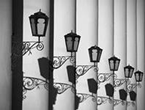 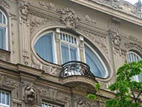 9.Такие эмоции как грусть, или веселье, возвышенность или загадочность, которые приносит нам музыка, можно испытать и любуясь на архитектурные шедевры. 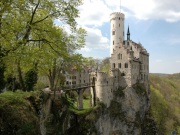 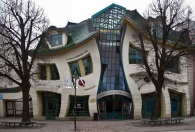 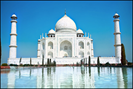 10. Вопрос:Французский художник 19 века Клод Моне создал серию картин «Руанский собор». В чем могло бы быть отличие музыки к двум изображениям собора?Ответ: «Руанский собор вечером» - может сопровождаться минорной фоновой музыкой. Аккорды и мелодия как бы размыты, приглушены. Можно предложить инструменты с мягким , теплым тембром – виолончель, гитару.Утренний вариант – мажорный, более динамичный и четкий. Инструменты лучше выбрать более солнечные и яркие: флейта, скрипка.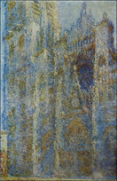 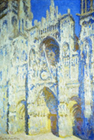    ПАУЗА9.Ритм - он един для всего! В архитектуре так же присутствует повторяемость и ритм (колонн, барельефов, окон, балконов и т.д.) 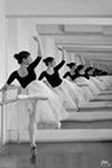 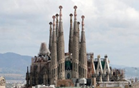 Звучит фрагмент « Болеро» М. Равеля11. В музыкальном произведении мелодия – является душой произведения. Мелодическая линия, ее рисунок определяют интонационную выразительность замысла Звучит концерт для клавесина с оркестром d- moll И. С. Баха (кадры 11-12)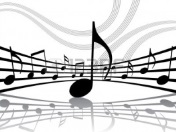 12.Мотив - самая маленькая смысловая деталь является основой мелодии в музыке.  Архитектурный мотив определяет характер здания. 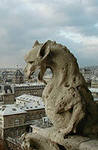 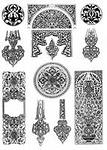 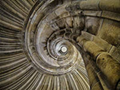 13.Вопрос:Русский композитор 19 века М.П. Мусоргский в своем цикле « Картинки с выставки» трижды обращается к образам архитектуры:  «Избушка на курьих ножках»,  «Старый замок» и «Богатырские ворота». Какому из них соответствует музыка, что будет, если перепутать музыку и картинки?Ответ:  Звучит «Старый замок». Только в этой пьесе возможна такая завороженная, неторопливая музыка - замок спит. Мелодия, похожая на рыцарскую балладу, вьется, как плющ на потрескавшихся стенах. И растянувшаяся во времени бесконечная печаль…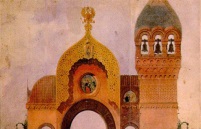 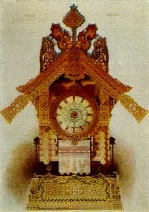 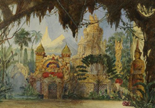  Звучит « Старый замок» М. Мусоргского   ПАУЗА14. Вопрос:Какому изображению храма созвучна музыка «Прелюдии» А. К. Лядова?Аргументируйте ответОтвет: Прелюдия строится на  русских интонациях, поэтому Парижский собор Нотр Дам сочетается, скорее всего, с органной музыкой. Для храма Христа Спасителя лучше подошло бы торжественное православное песнопение.Маленькая и скромная церковь, укрывшаяся в тени деревьев, кажется очень похожей на музыку «Прелюдии» Лядова.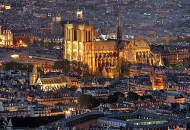 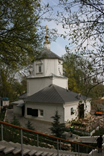 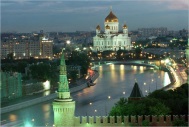 Звучит «Прелюдия» А. К. Лядова     ПАУЗА 15. Вопрос:Что же объединяет музыку и архитектуру, что их отличает?Ответ: Отличие - музыка, это искусство  во времени, а архитектура – в пространстве. У архитектуры и музыки есть свои специальные средства выразительности, виды техники. Общее - оба эти искусства рассказывают о человеке, его чувствах, идеалах, о стремлении к Богу.    ПАУЗА
Помнишь этот город, вписанный в квадратик неба,
Как белый островок на синем,
И странные углы косые...
Жаль одно - что я там был тогда, как будто не был!
Помнишь церковь, что легко взбежала на пригорок,
И улеглась на нем свободно,
Отбросив руку с колокольней,
Как лежал бы человек, спокойно глядя в небо.Звучит песня Е. Клячкина «Псков»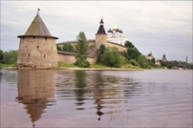 